Lord Fairfax Community College & West Virginia University at Potomac State College 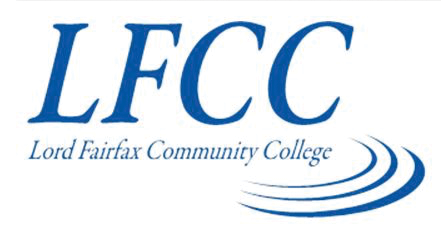 Associate of Arts and Sciences in Business Administration leading to 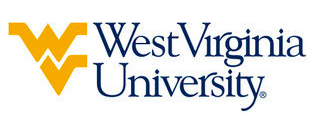 Bachelor of Applied Science in Business Management (PSC- BAS) Suggested Plan of Study The WVU General Education Foundations curriculum (GEF) includes eight areas (F1-F8). F1 (Composition and Rhetoric), F2 (Science & Technology), and F3 (Mathematics & Quantitative Skills) are specified above. These 3 Areas will be fulfilled by General Education requirements at Lord Fairfax. Students must also complete 3 credit hours from each of the GEF Areas 4 through 7, and are encouraged to study the provided GEF chart to select electives that satisfy these requirements. By using the suggested plan of study above, students are able to fulfill all but 3 hours of this requirement prior to graduation from Lord Fairfax. Any GEF Area not completed at LFFC, included Area 7, will require the usage of ELECTIVE credit at WVU-PSC to do so.The WVU GEF curriculum also includes 9 credits (normally 3 three-credit courses) of Focus coursework (F8), to help students capitalize on the range and diversity of courses offered at WVU. In order to maximize connections, incorporate additional competencies, and encourage true breadth of study, students must fulfill the Focus through completion of one of the following academic paths: (a) completion of a minor; (b) completion of a double major or dual degree, or (c) completion of 9 credits of additional coursework from the list of courses approved for GEF Areas F1 through F7. Lord Fairfax students will fulfill this requirement with successful completion of ECO 201, SOC 200, and PSY 200. Students who have questions about their intended program, GEF requirements, GEF Focus courses, or any other issue relating to academics at West Virginia University should contact the Office of Undergraduate Education at WVU.     Lord Fairfax CCHoursWVU EquivalentsHoursYear One, 1st Semester	BUS 1003BUSA 1013ENG 1113ENGL 1013HIS ELECTIVE3GEF 53ITE 1153CS 1TC3SDV 1001ORIN 1TC1MTH 1613MATH 1293TOTAL1616Year One, 2nd SemesterENG 1123ENGL 1023MTH 2613MATH 1503PED/ HLT ELECTIVE1PE 2TC1PHI 2203PHIL 1203CST ELECTIVE3ELECTIVE3TOTAL1313Year Two, 1st SemesterACC 2113ACCT 2013ECO 2013ECON 2023PSY 2003PSYC 1013MTH 2453STAT 2113SCI W/ LAB3SCI W/ LAB3TOTAL15TOTAL15Year Two, 2nd SemesterACC 2123ACCT 2023ECC 2023ECON 2013Business Elective3Business Elective3ENG LIT ELECTIVE3ENG LIT ELECTIVE3SCI W/ LAB4ELECTIVE4TOTAL1616WEST VIRGINA UNIVERSITY– POTOMAC STATE COLLEGEWEST VIRGINA UNIVERSITY– POTOMAC STATE COLLEGEWEST VIRGINA UNIVERSITY– POTOMAC STATE COLLEGEWEST VIRGINA UNIVERSITY– POTOMAC STATE COLLEGEYear Three, 1st Semester	Year Three, 2nd SemesterBUSA 3203BUSA 3103BUSA 3303BUSA 3403GEF 73BTEC 3703ELECTIVE3ELECTIVE3ELECTIVE3ELECTIVE3TOTAL15TOTAL15Year Four, 1st SemesterYear Four, 2nd SemesterBTEC 3503BTEC 3803BTEC 3603BTEC 4853UPPER LEVEL ELECTIVE3UPPER LEVEL ELECTIVE3UPPER LEVEL ELECTIVE3UPPER LEVEL ELECTIVE3ELECTIVE3ELECTIVE3TOTAL18TOTAL15